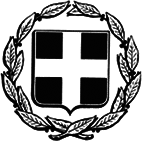 ΕΛΛΗΝΙΚΗ ΔΗΜΟΚΡΑΤΙΑΥΠΟΥΡΓΕΙΟ ΠΑΙΔΕΙΑΣ,ΕΡΕΥΝΑΣ ΚΑΙ ΘΡΗΣΚΕΥΜΑΤΩΝ----ΠΕΡΙΦΕΡΕΙΑΚΗ ΔΙΕΥΘΥΝΣΗΔΥΤΙΚΗΣ ΜΑΚΕΔΟΝΙΑΣ  ΔΙΕΥΘΥΝΣΗ Β/ΘΜΙΑΣ ΕΚΠ/ΣΗΣ ΚΟΖΑΝΗΣ-----ΚΑΛΛΙΤΕΧΝΙΚΟ ΓΥΜΝΑΣΙΟ ΚΟΖΑΝΗΣΤΡΟΠΟΣ ΕΞΕΤΑΣΗΣ ΣΤΙΣ ΚΑΛΛΙΤΕΧΝΙΚΕΣ ΚΑΤΕΥΘΥΝΣΕΙΣ ΠΟΥ ΕΠΙΛΕΓΟΥΝ ΟΙ ΜΑΘΗΤΕΣOι υποψήφιοι μαθητές για την εγγραφή τους στην Α΄ τάξη του Καλλιτεχνικού Γυμνασίου Κοζάνης εξετάζονται ως εξής: γ) Κατεύθυνση Χορού 1ο ΘΕΜΑ (διάρκεια 1.30 ώρα ανά ομάδα) α) Ενεργοποίηση (ζέσταμα): Οι υποψήφιοι μαθητές/ τριες, οργανωμένοι σε ομάδες (έως 20 άτομα), συμμετέχουν σε μάθημα χορού, το οποίο περιλαμβάνει ασκήσεις στο πάτωμα, στην όρθια θέση και στον χώρο. Όλες οι ασκήσεις στοχεύουν στην κινητοποίηση της δημιουργικής φαντασίας των υποψηφίων και αποτελούν έμπνευση και βάση για τον αυτοσχεδιασμό που ακολουθεί. (30 μονάδες) β) Αυτοσχεδιασμός: Η προηγούμενη διαδικασία ολοκληρώνεται με αυτοσχεδιασμό πάνω σε ένα θέμα με ή και χωρίς μουσική, που ορίζει η επιτροπή. (40 μονάδες). γ) Ελληνικοί παραδοσιακοί χοροί: Ο καθηγητής/τρια Φυσικής Αγωγής υποδεικνύει ελληνικούς παραδοσιακούς χορούς, τους οποίους εκτελεί η ομάδα. (10 μονάδες). 2ο ΘΕΜΑ (διάρκεια 1 ώρα). Γραπτή Εξέταση: Οι υποψήφιοι διαλέγουν από ένα σύνολο, τρεις έως πέντε (03-05) εικόνες (φωτογραφίες), με τις οποίες δημιουργούν μία ιστορία, που καλούνται να γράψουν σε κείμενο διακοσίων λέξεων περίπου. (μονάδες 20). Όλες οι εικόνες δίδονται εκτυπωμένες σε φύλλο A4. Το άθροισμα των μονάδων των δυο θεμάτων αποτελεί την τελική βαθμολογία του μαθήματος με άριστα το εκατό (100).Η βαθμολογική βάση ανά θέμα για την Κατεύθυνση Χορού  είναι η εξής: Θέμα  1ο   = 40 Θέμα: 2ο  = 10Επιτυχόντες είναι όσοι έχουν συγκεντρώσει τουλάχιστον τη βαθμολογική βάση ανά θέμα για την κάθε κατεύθυνση. Αν ο αριθμός των επιτυχόντων είναι μεγαλύτερος του 15, τότε επιλέγονται οι 15 πρώτοι βάσει της σειράς επιτυχίας τους.